              «__» дек 2018г.				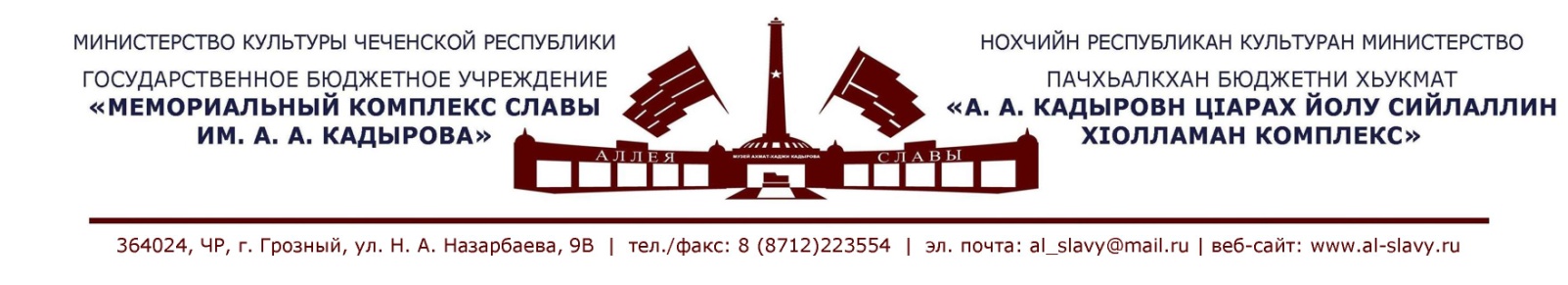 Утверждаю:                Генеральный директор ГБУ               «Мемориальный комплекс               Славы им. А.А. Кадырова»                                                                                                                                                   А-В.А. Ахмадов___________ПЛАН  по проведению акций и профилактических мероприятий в ГБУ «Мемориальный комплекс Славыим. А. А. Кадырова», направленный на профилактику антикоррупционной деятельности длясотрудников и посетителей музея на I квартал 2019г.Примечание: в плане возможны изменения или дополнения согласовано с руководством Мемориального комплекса Славы им. А. А. Кадырова и           отделом искусств и учебных заведений Министерства культуры ЧР.№п/пНаправление работы(наименования мероприятия)Сроки и место проведенияАудиторияОтветственные исполнители1.Лекция: «Анализ современного состояния коррупции в России». «Мемориальный комплекс Славы им. А. А. Кадырова»25.01.2019г.сотрудники музея; посетители. Лектор: Лектор – экскурсовод Шаипова Р.Г.2.Лекция: «Анализ современного состояния коррупции в России». «Мемориальный комплекс Славы им. А. А. Кадырова»19.02.2019г.сотрудники музея; посетители.Лектор: Лектор-экскурсовод Шайхиева Э.А.3.Лекция: «Коррупция и методы борьбы».  «Мемориальный комплекс Славы им. А. А. Кадырова»15.03.2019г.сотрудники музея; посетители.Лектор: Лектор-экскурсовод Шайхиева Э.А.